РОССИЙСКАЯ ФЕДЕРАЦИЯИРКУТСКАЯ ОБЛАСТЬУСТЬ-УДИНСКИЙ РАЙОНАДМИНИСТРАЦИЯ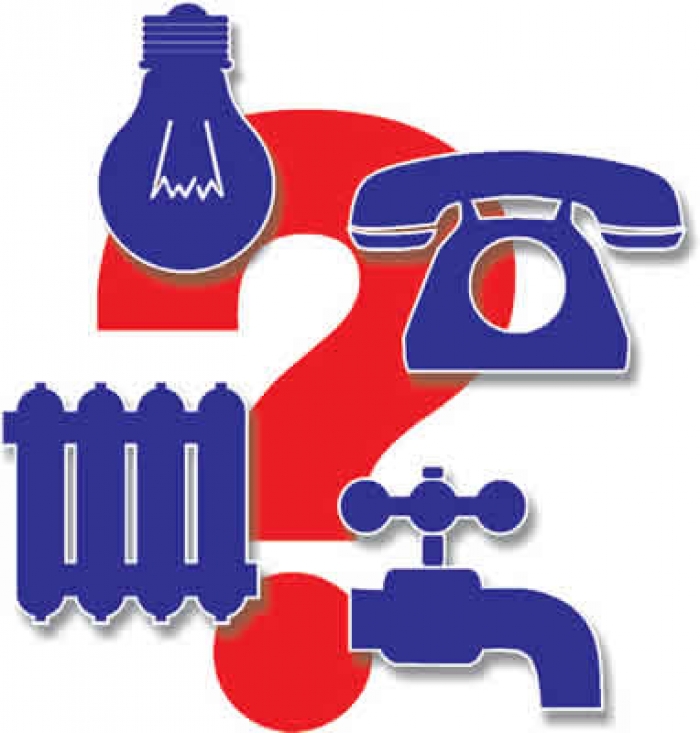 ОТЧЕТ  ОТДЕЛА КОММУНАЛЬНОГО ХОЗЯЙСТВА, ТРАНСПОРТА, СВЯЗИ, ЭНЕРГЕТИКИ И ПРИРОДОПОЛЬЗОВАНИЯ АДМИНИСТРАЦИИ УСТЬ-УДИНСКОГО РАЙОНАЗА 2019 ГОДр.п.Усть-Уда, 2020г.Отдел коммунального хозяйства, транспорта, связи, энергетики и природопользования администрации Усть-Удинского района (далее – отдел КХТСЭиП) действует на основании Положения об отделе КХТСЭиП, разработанного во исполнение Постановления администрации Усть-Удинского района от 21 мая 2010г. №206. Кабинет № 40, Телефон 8(39545)31275 доб. 109Основные сферы работы отдела:коммунальное хозяйство;транспорт; связь;энергетика; природопользование.В 2019 году основными направлениями работы  отдела КХТСЭиП были:Осуществление текущего контроля состояния объектов коммунальной инфраструктуры  и условий их эксплуатации.Техническое сопровождение ремонта объектов коммунального хозяйства.Участие в решении вопросов поставки муниципальным учреждениям твердого топлива.Обеспечение предоставления транспортных услуг населению.Участие в решении возникающих проблем обеспечения услугами связи, цифрового телевещания.Содействие в обеспечении работы ДЭС.Обеспечение установки приборов учета тепловой энергии и ХВС. Обеспечение мероприятий по охране окружающей среды.Участие в организации деятельности по накоплению, утилизации твердых коммунальных отходов.Консультативные услуги.Социально-экономическое сотрудничество.Участие в работе учреждений района по заполнению деклараций в государственной информационной системе (ГИС) энергоэффективность и содействие работы ГИС ЖКХ в районе.Отдел КХТСЭиП обеспечивает  различную отчетность, подготовку справок, докладов к профильным совещаниям. Готовит письменные ответы на запросы, обращения органов власти, граждан, бизнеса. Сотрудники отдела принимают участие в работе комиссий.«Коммунальное хозяйство». В 2019г. 19 котельных были подготовлены к отопительному сезону 2019/2020 г.г. В отопительный период все теплоисточники работают без аварий. В 2019г. создан запас твердого топлива: для бюджетных учреждений 208 тн. (100% потребности на отопительный период). Приобретено топлива  теплоснабжающей организацией ООО «Водолей Профи» 3500 тн. Запас  топлива составляет 70% потребности на отопительный период.Из средств районного бюджета для повышения надежности систем теплоснабжения  КУМИ района, с техническим обеспечением отдела КХТСЭиП (далее отдел), в рамках муниципальной программы РМО «Усть-Удинский район» «Создание благоприятных условий для обеспечения жизнедеятельности населения Усть-Удинского района» на 2015-2022 годы приобретен резервный источник электроснабжения мощностью 30 КВт стоимостью 729,2 тыс. рублей. Оплачена задолженность за капитальный ремонт электропроводки, выполненный в 2018 году в котельной Юголукской СОШ в сумме 90,031 тыс. рублей.Отделом обеспечено включение в рейтинг отбора Средне-Муйского МО и Новоудинского МО на предоставление субсидии из областного бюджета о постановке на учет и оформление права муниципальной собственности на бесхозяйные объекты недвижимого имущества, используемые для передачи электрической, тепловой, энергии, водоснабжения в 2020 году. Приоритетные задачи на 2020 год:Приобретение Аносовским МО дизельного генератора для ДЭС с. Аносово. Средства  областного бюджета 1,5 млн. рублей;Капитальный ремонт линий электропередач Подволоченским МО в с. Подволочное. Средства областного бюджета 4,279 млн. рублей.Учет и оформление права муниципальной собственности на бесхозяйные объекты недвижимого имущества: Постановка на учет бесхозяйных объектов недвижимого имущества, используемых для передачи электрической энергии Средне-Муйским МО. Средства областного бюджета 756,975 тыс. рублей;Постановка на учет бесхозяйных объектов недвижимого имущества, используемых для передачи электрической энергии Новоудинским МО. Средства областного бюджета 73,7 тыс. рублей.Подготовка объектов коммунального хозяйства к ОЗП, тыс. руб.«Транспорт».Автомобильный транспорт занимает ведущее место в обеспечении транспортного обслуживания населения Усть-Удинского района. В реестре муниципальных маршрутов регулярных перевозок пассажиров и багажа автомобильным транспортом на сайте администрации района размещены сведения о двух муниципальных маршрутах «Балаганка – Усть-Уда» (обслуживается  ИП Анциферов Виктор Иннокентьевич) и «Баранова – Усть-Уда» (на сегодняшний день не обслуживается).В рамках муниципальной программы РМО «Усть-Удинский район» «Создание благоприятных условий для обеспечения жизнедеятельности населения Усть-Удинского района» на 2015-2022 годы, в 2019 году выплачена субсидия  перевозчику Анциферову Виктору Иннокентьевичу в  размере 50 тыс. рублей. Для повышения транспортной доступности, приобретенный в 2019 году, в рамках реализации мероприятий перечня проектов народных инициатив (областной бюджет – 760 тыс. руб., районный бюджет – 40 тыс. руб.), автобус УАЗ-220695 передан в Аносовское МО. Для повышения транспортной доступности, администрацией района в 2019 году эксплуатировалось судно на воздушной подушке Кайман-10:  за 15 рейсов перевезено 109 человек для спасательных, медицинских, патрульных целей, помощи в доставке почтовых отправлений и решения других неотложных дел. Приоритетные задачи на 2020 год:Проведение конкурса на право осуществления регулярных перевозок пассажиров и багажа по муниципальному маршруту «Баранова – Усть-Уда».В рамках реализации мероприятий перечня проектов народных инициатив, приобретение автомобиля для повышения транспортной доступности, с последующей  передачей его в Аталанское МО.Установление муниципального маршрута «Светлолобово – Усть-Уда» и проведение конкурса на право осуществления регулярных перевозок пассажиров и багажа. Продолжение эксплуатации судна на воздушной подушке «Кайман-10» для повышения транспортной доступности в районе.Динамика перевозки пассажиров автомобильным транспортом общего пользования, внутрирайонного сообщения тыс. чел.«Мероприятия по энергосбережению энергетических ресурсов».Целью энергосбережение и повышение энергетической эффективности является сокращение потребления энергетических ресурсов бюджетными учреждениями района.Задачи мероприятий:1.	Повышение эффективности потребления энергии.2.	Сокращение расхода бюджетных средств на оплату за энергоресурсы.3.	Обеспечение учета всего объема потребляемых энергетических ресурсов.4.	Обеспечение мониторинга потребления энергетических ресурсов и их эффективного использования.5.	Применение энергосберегающих технологий при модернизации, реконструкции и капитальном ремонте основных фондов. В 2019 году Администрацией района в рамках подпрограммы «Энергосбережение и повышение энергетической эффективности»  проведена работа по установке приборов учета тепловой энергии в здании МКУ ДО Усть-Удинская ДШИ стоимостью 199,956 тыс. руб.,  для 4-х зданий МБОУ СОШ п. Усть-Уда стоимостью 249,972 тыс. руб. Кроме того, выполнены диагностика, ремонт с заменой прибора коммерческого учета тепла в здании МКУ ДО ДДТ стоимостью 93,265 тыс. руб. Проведена замена прибора учета ХВС в здании администрации района стоимостью 7,5 тыс. руб., в связи с окончанием поверочного интервала (5 лет). Оснащенность зданий приборами учета тепловой энергии составила 64,7%. (Всего 17 зданий, в том числе 11 зданий с приборами учета тепла). Общая стоимость мероприятий  562,691 тыс.руб.Приоритетные задачи на 2020 год:Повышение эффективности потребления энергоресурсов за счет поверки 2-х приборов коммерческого учета тепла в зданиях МБОУ д/сад «Светлячок», в связи с окончанием поверочного интервала (4 года) и проведения работ по установке прибора учета тепловой энергии в здании КУМИ района.Финансирование мероприятий по энергосбережению (тыс.руб.)«Лесная промышленность»Площадь Усть-Удинского района  составляет 2040,0 тыс. га, из них площадь земель лесного фонда  1901,5 тыс. га, в том числе покрытая лесом 1783,7 тыс. га (87,4% от общей площади района).   На  территории Усть-Удинского района   действуют два территориальных управления  Министерства лесного комплекса Иркутской области (лесничества) – это Усть-Удинское и Нижнеилимское, а так же областное государственное автономное учреждение (ОГАУ) «Лесхоз Иркутской области».Заготовка древесины на территории Усть-Удинского района, тыс.м3.За 2019 год в районе заготовлено всего  - 2 554 478  куб.м., в том числе по лесничествам: Усть-Удинское –  1 391 863 куб.м., Нижнеилимское –  1 162 615 куб.м. Заготовлено арендаторами –    2 376 703 м3,  в т.ч. Удинским филиалом ОГАУ «Лесхоз Иркутской области» по сплошным санитарным рубкам – 1 783 м3, малый и средний бизнес – 84 771 м3, сельхозтоваропроизводители – 46 750  м3, дров для муниципальных нужд – 8 791  м3, граждане для собственных нужд – 37 680 м3., в  том числе гражданами заготовлено топливных дров для собственных нужд  25 100 м3. От хозяйственной деятельности арендатора лесного участка по решению суда в бюджет района поступили денежные средства в сумме 447 940, 75 рублей,  за возмещение вреда животному миру  и окружающей среде.Приоритетные задачи на 2020 год:Дальнейшее снижение количества незаконных рубок на территории района. «Охрана окружающей среды»Мероприятия по охране окружающей среды направлены на снижение негативного влияния жизнедеятельности и хозяйственной деятельности человека на окружающую среду. Муниципальной программой планируется предусмотреть решение   межмуниципальной проблемы на территории Усть-Удинского района, связанной с ликвидацией несанкционированных свалок. Тем самым предотвратить вредное воздействие отходов на здоровье человека и окружающую среду.Ответственными исполнителями мероприятия в 2019 году были Усть-Удинское городское поселение. Работы выполнены И.П. Ефремовым С.П. Общая сметная стоимость работ 100 тыс. рублей (в том числе 50 тыс. рублей – финансовые средства программы, неиспользованные городским поселением в 2018 году). Из лимитов 2019 года израсходовано 50 тыс. рублей. Динамика расходов администрации района на ликвидацию несанкционированных свалок, тыс. рублейДля снижения количества незаконных рубок, совершенных неустановленными лицами в 2019 году в рамках муниципальной  программы «Создание благоприятных условий для обеспечения жизнедеятельности населения Усть-Удинского района» на 2015-2022 годы, подпрограммы «Охрана окружающей среды в Усть-Удинском районе»  основного мероприятия «Организация патрулирования лесов на территории Усть-Удинского района» мероприятия «Обеспечение ГСМ» из бюджета района  израсходовано 32,3 тыс. руб. Патрулирование лесов осуществлялось сотрудниками и транспортом отдела полиции (дислокация п.г.т. Усть-Уда) МО МВД России «Боханский. В результате проведенных мероприятий обеспечены поступления в бюджет района денежных средств за ущерб причиненный лесному фонду в сумме 460,1 тыс. руб. Мероприятие отменено постановлением администрации района №292 от 09.09.2019г. по представлению Братской межрайонной природоохранной прокуратуры.Поступления в бюджет района денежных средствот штрафов за незаконные рубкитыс.руб. ЦЕЛИ НА 2020 ГОДПриобретение автомобиля для повышения транспортной доступности, с последующей  передачей его в Аталанское МО.Открытие регулярных перевозок пассажиров и багажа автомобильным транспортом по муниципальным маршрутам «Баранова-Усть-Уда» и «Светлолобово-Усть-Уда».Продолжение эксплуатации судна на воздушной подушке «Кайман-10» для повышения транспортной доступности в районе.Капитальный ремонт котельной и теплотрассы Средне-Муйской СОШ.Капитальный ремонт котельного и котельно-вспомогательного оборудования «Центральная» в п. Усть-Уда Усть-Удинским МО.Приобретение дизельного генератора для ДЭС с. Аносово Аносовским МО.Капитальный ремонт линий электропередач в с. Подволочное Подволоченским МО.Учет и оформление права муниципальной собственности на бесхозяйные объекты недвижимого имущества, используемые для передачи тепловой, электрической энергии, водоснабжения Усть-Удинским, Средне-Муйским и Новоудинским муниципальными образованиями.Дальнейшее снижение количества незаконных рубок на территории района.Повышение эффективности потребления энергоресурсов за счет проведения работ по установке приборов учета тепловой энергии (здание КУМИ района).Благоустройство общественной территории: Сквер по адресу ул. Ленина (2-ой этап) в п. Усть-Уда в рамках реализации приоритетного проекта «Формирование комфортной городской среды» Усть-Удинским МО